                                 Universidad Nacional de Río Cuarto                   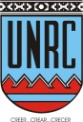 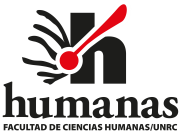      Facultad de Ciencias Humanas   DEPARTAMENTO DE GEOGRAFÍACARRERA: PROFESORADO EN GEOGRAFIAPLAN DE ESTUDIOS: 1998 (Versión 1) CATEDRA: DIDACTICA ESPECIALCODIGO: 6789CURSO: 3er. Año REGIMEN DE LA ASIGNATURA: CUATRIMESTRALASIGNACION HORARIA SEMANAL: 7 hs. ASIGNACION HORARIA TOTAL: 105 hs. CONTENIDOS MINIMOS: La geografía y el proceso de enseñanza-aprendizaje. La enseñanza de la geografía en los distintos niveles. El marco jurídico en el sistema educativo nacional y provincial. Organización curricular. Interés y valor educativo de la geografía. Los alumnos y la geografía. Niveles educativos de los alumnos. Los adolescentes y la geografía. Valoración de la geografía a través del alumno. La geografía y el método. Evolución del pensamiento geográfico y la enseñanza de la geografía. El método geográfico y la enseñanza: enfoque didáctico.PROFESOR RESPONSABLE Y A CARGO: Prof. y Lic. Isabel Maria Gualtieri –Prof. Adjunto SE.EQUIPO DE TRABAJO: Prof. Ayelen Fátima Lavagnino -Ayudante de Primera SE.	Prof. Lucia Sgarlatta – Adscripta	Camila Castro – Ayudante de Segunda Ad-HonoremAÑO ACADEMICO 2019LUGAR Y FECHA: RIO CUARTO, 26 de agosto de 20191. FUNDAMENTACIÓN.La asignatura Didáctica Especial es de carácter obligatorio, pertenece al Área de Formación Docente y se dicta en el segundo cuatrimestre de Tercer año de la carrera Profesorado en Geografía. La meta central de la materia gira en torno a orientar a los alumnos en enseñar a enseñar geografía.La docencia es una práctica dirigida a facilitar  desde el punto de vista didáctico y pedagógico la organización y creación de situaciones contextuales para el aprendizaje y en la participación de prácticas institucionales. No  busca el logro de productos sino el desarrollo de cualidades propias del proceso educativo. Esto exige reflexión, postura crítica, juicio autónomo, participación activa del alumno que permita la toma de decisiones ante las diversas situaciones pedagógicas didácticas planteadas a lo largo del trayecto de aprendizaje.Se pretende trabajar sobre tres ejes principales, en primer lugar la didáctica de la geografía y  la formación docente tanto desde las principales corrientes del pensamiento geográfico    y las teorías de la enseñanza y el aprendizaje, hasta el contexto real de la geografía en el aula. En segundo lugar, el diseño curricular propiamente dicho con todos los aspectos que intervienen en él para llegar al tercer eje y poder elaborar una secuencia pedagógica didáctica áulica (eje).Se busca trabajar bajo una postura abierta y flexible. En la sociedad actual hay un creciente desfasaje entre las acciones que realizan los hombres y la capacidad para comprenderlas. Este desfasaje se supera con un aprendizaje creativo, constructivista e innovador, con una formación que capacite a los alumnos para elaborar propuestas autónomas, aprender a aprender, utilizar capacidades para crear estrategias de enseñanza y aprendizaje pertinentes al contexto histórico y socio cultural en que se desempeñen, los alumnos,  en su futuro profesional.2. OBJETIVOS. Construir saberes de la didáctica especial a partir de la recuperación e integración de conocimientos disciplinares y de formación docente, para adquirir las estrategias que necesita el futuro profesor de geografía.Generar espacios de reflexión sobre propósitos, fundamentos epistemológicos y metodológicos que debería tener la Geografía escolar, a través del análisis crítico de lineamientos curriculares, libros de textos y prácticas dominantes.Elaborar diseños curriculares áulicos de la asignatura Geografía, en propuestas educativas situadas, creativas e innovadoras acordes con la realidad institucional, social y cultural donde podrán ser implementadas.Integrar aportes, experiencias de compañeros y socializar los propios saberes tomando actitud reflexiva, crítica y transformadora.Generar espacios de integración con docentes y alumnos de nivel medio a través de micro-clases y jornadas de reflexión para trabajar en el futuro campo laboral.3. CONTENIDOS.UNIDAD I: DIDÁCTICA DE LA GEOGRAFÍADidáctica general y didáctica específica.Formación docente. Estudio de casos.Relación teoría-práctica en la formación de futuros profesores.Enseñanza de la geografía escolar. Sentido de la enseñanza de la Geografía. Nuevos temas y desafíos. Imagen pública de la geografía.Corrientes geográficas y educativas.Trabajo Práctico 1: “Observación de clases de geografía en diferentes contextos y/o niveles”.Trabajo Práctico 2: “Contextualización de la clase de geografía en el marco epistemológico disciplinar y didáctico”.UNIDAD II: APRENDIZAJES, CONTENIDOS Y RECURSOS EN EL DISEÑO CURRICULARCampos y dimensiones del currículum como proyecto integrador. La geografía dentro del curriculum. Modalidades complejas en la educación secundaria: Pensar las prácticas desde el contexto de sus protagonistasNuevos Contenidos y Formatos curriculares de educación secundaria en la Provincia de Córdoba. Núcleos de Aprendizajes Prioritarios.Materiales curriculares y selección de contenidos. Transposición didáctica y secuencia de contenidos.Libro de texto en el nivel secundario. Evaluación de materiales didácticos impresos. Trabajo Práctico 3: Los formatos curriculares y las diferentes modalidades en la clase de geografía. Propuesta áulica.Trabajo Práctico 4: Propuesta de clase en base a la trasposición didáctica.Trabajo Práctico 5: El libro de textos y otros materiales curriculares en la clase de geografía.UNIDAD III: DISEÑO  Y ACCION AULA DE SECUENCIA DIDACTICA Programa-asignatura.Geografía: su enseñanza de la teoría a la práctica.Elaboración de secuencias didácticas. La clase escolar.Herramientas básicas para una propuesta curricular. Programa de la asignatura, Diseño de eje, de unidad y de una clase.Organización y puesta en práctica de una clase: Motivación, procedimientos y evaluación en la enseñanza de la Geografía.Trabajo Práctico 6: Micro clases como instancia de formación en establecimientos secundarios acompañados de parejas pedagógicas (alumnos de Práctica de la Enseñanza de la Geografía), con la correspondiente elaboración de ensayo de secuencia didáctica.Trabajo Practico 7: Elaboración de una secuencia didáctica de Eje correspondiente al tercer año de educación secundaria, con orientación en Ciencias Sociales.4. METODOLOGIA DE TRABAJO.Los contenidos de la asignatura se desarrollan a partir de clases teórico-prácticas. Las tres unidades propuestas no son independientes, sino que tienen amplia relación. Por ello, se considera que este programa tiene forma de espiral donde desde el comienzo pretende ir dando vueltas para ser re-construido y mantener una articulación permanente con los contenidos ya trabajados y/o a trabajar. Es indispensable, también, recuperar los conocimientos ya estudiados en materias específicas de la Geografía como ciencia, como así también todos aquellos que contribuyeron a la formación pedagógica-didáctica.El marco teórico de cada unidad se acompaña con propuestas de trabajos prácticos, que tienen como finalidad favorecer el aprendizaje estratégico, la reflexión sobre su propio accionar, la relación permanente entre teoría y práctica, la confrontación de las propias posturas epistemológicas con las de sus compañeros, el posicionarse como futuros docentes y revisar permanentemente los conocimientos que vayan construyendo.Bajo esta perspectiva se puede visualizar amplia relación entre teoría y práctica. Algunas de las propuestas metodológicas a implementar son:-Análisis crítico de diferentes fuentes bibliográficas.-Clases de ensayo con temáticas previamente designada frente a sus pares y su posterior análisis tanto individual como grupal. Devolución escrita de desempeño de sus pares y autoevaluación.-Observación  de clases en el nivel medio, elaboración de informes.-Micro-clases en el Nivel Medio con alumnos de Práctica de la enseñanza como observadores.-Análisis crítico de libros de textos específicos de geografía.-Debates y mesas de discusión con profesionales del nivel medio.-Elaboración de planificaciones según temas y cursos previamente designados.-Presentación de posibles situaciones áulicas que permitan analizar diferentes marcos teóricos, discutir y tomar posturas. 5. EVALUACION. Se considera la evaluación como una instancia continua de trabajo a lo largo de todo el proceso, que parte de la revisión o reconsideración de conceptos específicos de la Geografía hasta otros relacionados con las asignaturas de formación docente. De esta manera, con la evaluación se pretende realizar un seguimiento de manera eficaz en  todos los momentos de los procesos de enseñanza y aprendizaje. Por ello se llevará adelante en diferentes instancias:Evaluación diagnóstica: Busca descubrir las representaciones que el alumno posee sobre el rol del geógrafo como profesional docente y de esta manera conocer necesidades, expectativas, conocimientos previos y posterior puesta en común de los resultados obtenidos.Evaluación formativa: teniendo en cuenta el cumplimiento y la participación de los alumnos en las diferentes instancias propuestas por la asignatura como: presentación de trabajos prácticos, exámenes parciales, participación activa en las distintas actividades, informes de observación, entre otras.Evaluación de resultado: Se tendrá en cuenta para reconocer la condición de regular o libre que presente el alumno, cuyos requisitos se detallan a continuación.5.1. REQUISITOS PARA LA OBTENCIÓN DE LAS DIFERENTES CONDICIONES DE ESTUDIANTE.Los requisitos para la obtención de la regularidad en la asignatura son: Asistencia al 80% de las clases teórico-prácticas.Aprobar el 100% de los trabajos prácticos, que tienen el carácter de evaluativos e informados previamente al alumno. Son los que se encuentran enumerados debajo de cada unidad.Aprobar los dos exámenes parciales con nota no inferior a 5 (cinco) y pudiendo recuperar cada uno en caso de estar desaprobado.Entrega de todos los trabajos propuestos desde la cátedra. Para rendir el examen final el alumno deberá tener una secuencia pedagógica didáctica de eje aprobada con 15 días de anticipación a la fecha del examen. Corresponde al T. P. 7 de la Unidad III.Condiciones de examen para alumnos libres: Presentar 15 días antes de la fecha del examen una planificación de eje y otra de clase según tema y curso previamente asignado por el docente de la cátedra.Aprobar el examen final sobre la base del último programa vigente de la asignatura. El mismo tendrá dos instancias: Modalidad escrita sobre los contenidos teóricos con una calificación  no inferior a 5 (cinco) y luego la modalidad oral.6. BIBLIOGRAFÍA.-Anijovich, R. y otros. (2009). Transitar la formación pedagógica. Dispositivos y estrategias. Paidós. Buenos Aires.-Apple, M. (1989). Maestros y textos. Una economía política de las relaciones de clase y de sexo en educación. Temas de Educación. Paidós.  M.E.C.-Bendito Sifre, M.T. y Cervellera Martinez, A. (1996). Los manuales escolares y la didáctica de la geografía entre 1950 y 1990.  En “El libro escolar. Reflejo de intenciones políticas e influencias pedagógicas”. Centro de Investigaciones Manes. Madrid.- Benejam, P. La sección de loa contenidos sociales. En Benejam, P. y Pagés, J (Coord.) Enseñar y aprender Ciencias Sociales, Geografía e Historia en la educación secundaria. Instituto de Ciencias debla Educación. Universidad de Barcelona. Ed. Horsori, Barcelona, 1997.-Bertone, P. (2010). Contagiar la pasión por enseñar. Colección de Cuadernillos de actualización para pensar la Enseñanza Universitaria. Año 5. Nº 3. Secretaría Académica. UNRC. Río Cuarto.-Bertoni, E. (2009). La transposición didáctica. Área de Fortalecimiento Didáctico. MÓDULO II-Blanco, J. y otros. (1995). Notas sobre la enseñanza de una Geografía renovada. Ed. Aique. Buenos Aires.-Buzzi, C. (2008) La clase escolar. En Módulo 3 “La enseñanza como síntesis de decisiones curriculares” . Trayecto curricular Sistemático en Innovación e Investigación Educativa. UNRC. Rio Cuarto. -Comilloni, A. (1998). Sobre la programación en la enseñanza de las ciencias sociales. En Aisemberg, B. y Alderoqui, S. (comp.) “Didáctica de ciencias sociales II”. Paidós. Bs. As.-Camilloni, A y otros. (1998). Selección de contenidos y estrategias didácticas en Ciencias Sociales. La trascienda de una propuesta. En Aisemberg, B y Alderoqui, S (comp.). “didáctica de las ciencias sociales II. Paidós. Bs. As.-Cordero, S. y J. Svarzman. (2007). Hacer geografía en la escuela. Reflexiones y aportes para el trabajo en el aula. Novedades Educativas. Buenos Aires.-Elisondo, R.,  Donolo, D. y Rinaudo, M.C. (2012). Enseñar mejor. Entre la eficiencia y la creatividad. Novedades Educativas. Nº 252-253. UNRC. Río Cuarto.-Fernández Reiris, A. (2005). La importancia de ser llamado libro de textos. Hegemonía y control del curriculum en el aula. Universidad Nacional de la Patagonia Austral. Miño y Dávila. Buenos Aires.-Fernández Caso, M.V. (Coord.) (2007). Geografia y territorios en transformación. Nuevos temas para pensar la enseñanza. Ed. Noveduc. Buenos Aires.-Fernández Caso, M.V. y Gurevich, R. (Coord.) (2007). Geografía. Nuevos temas, nuevas preguntas. Un temario para su enseñanza. Biblos. Buenos Aires.-Fernández Caso, M.V.,  Gurevich, R. (2008). Las voces de los profesores de geografía fuera del aula. Claves para pensar una enseñanza que desafía la herencia. Ponencia presentada en el IV Congreso Nacional sobre Problemáticas Sociales contemporáneas, Santa Fe. -Fernández Caso, M. V. y otras (2011) Condiciones, imaginarios y prácticas docentes para una Geografía en Cambio. En Revista Geografía de América Central Vol 2, Nro. 47E, Universidad Nacional de Costa Rica.-Fernández Caso, M.V.,  Gurevich, R. (2010). La imagen pública de la geografía. Una indagación desde la visión de profesores y padres de alumnos de secundario. En Revista Bibliográfica de Geografía y Ciencias Sociales. Universidad de Barcelona. Vol. XV, Nº 859. -Fernández Reiris, A. (2005). La importancia de ser llamado libro de textos. Hegemonía y control del currículum en el aula. Universidad Nacional de la Patagonia Austral. Buenos Aires.-Fierro Suarez, F. (1995). Didáctica de las Ciencias Sociales. Geografía e Historia. Ediciones de la Torre. Madrid. -Giacobbe, M. (1998). Enseñar y aprender ciencias sociales. 3er. Ciclo E.G.B y Polimodal. Serie Educativa. Homo Sapiens.-González, M.R. y Gualtieri, I. M.  (2010). El rol del geógrafo: nivel medio-universidad. En VIII Jornadas de Investigación del Departamento de Geografía. Departamento de Geografía. Facultad de Ciencias Humanas. UNRC. Río Cuarto.-Gualtieri, I.M. y Paoloni, M. (2012). La práctica docente como espacio de aprendizaje a partir de la autoevaluación reflexiva. En V Jornadas Nacionales de Prácticas Docentes. Universidad nacional de Córdoba. Córdoba.-Gurevich, R. (1995). Un desafío para la geografía: explicar el mundo real. En Aisenberg, B. y ,Alderoqui, S. (Comp.)  “Didáctica de las Ciencias Sociales II.  . PAIDÓS. Buenos Aires.-Herrero Fabregat, C. (1995). Geografía y educación. Sugerencias Didácticas. Colección Eliseo Reulus. Ed. Huerga Fierro.-Macchiarola, V. (2000). El curriculum de la formación docente. Ed. Educando. Colección Universidad. Córdoba.-Medaura, O. (2007). Una didáctica para un profesor diferente. Lumen-Humanitas. Buenos Aires.-Monereo, C. (1997). La construcción de conocimiento estratégico en el aula. En Cabani, M.L. (Comp). “La enseñanza y el aprendizaje de estrategias desde el curriculum”. Ed. Horsori.-Pérez Gómez, A.I. (2010). Aprender a enseñar en la práctica: procesos de innovación y prácticas de formación en la educación secundaria. 1. Vol.4. Editorial GRAO. Barcelona.-Prendes Espinosa, M. P. Herramienta de evaluación de material didáctico impreso. Consultado en http://tecnologiaedu.us.es/cuestionario/bibliovir/paz7.pdf. 1 de septiembre de 2015. -Rinaudo, M.C. (2009). Investigación educativa. Ideas para pensar nuevos vínculos con la docencia. En Colección de cuadernillos de actualización para pensar la Enseñanza Universitaria. Año 4. N° 3. UNRC. Río Cuarto.-Rottemberg, R. Los libros de textos para la innovación. (1997) en “Enseñanza e innovación en las aulas para el nuevo siglo”. Litwin, Edith (Comp). Ed. El Ateneo.-Sánchez Iniesta, T. (1999). Organizar contenidos para ayudar a aprender. Un  modelo de secuencia de los contenidos básicos comunes. Respuestas Educativas. 2da. Edición. -Sanjurjo, L. y  Vera, M.T. (2003). Aprendizajes significativos y enseñanza en los niveles medio y superior. Homo Sapiens Ediciones. Santa Fe.-Sanjurjo, L.  (2004) La organización de la clase. Aula  Hoy. Prácticas pedagógicas y creatividad docente. Homo Sapiens. Rosario.-Santos Guerra, M.A. (2004). El arca de Noe o la necesidad de planificación. Aula Hoy. Programar la enseñanza, un ejercicio de reflexión.  Homo Sapiens. Rosario.-Tobio, O. (2011).  Deus ex Machina. Sobre la despolarización y clausura  de dilemas en la enseñanza de la geografía. En Revista geográfica de América Central. Número Especial EGAL. Costa Rica.-Zamorano, M.  (1981) La dominante en la enseñanza de la geografía. En Boletín de Estudios Geográficos. Vol. XX. Nº 78.-Zárate Martín, A. Los medios audiovisuales en la enseñanza de la Geografía. En Moreno Jiménez, A. y Marrón Gaite, M.J (Editores) Enseñar Geografía. De la teoría a la Práctica. Ed.Síntesis, Madrid, 1996.  −Diseños curriculares de la provincia de córdoba. 2012-2015. Orientación Ciencias Naturales. Ministerio de educación de la provincia de córdoba.−Diseños curriculares de la provincia de córdoba. 2012-2015. Orientación Ciencias Sociales y Humanidades. Ministerio de educación de la provincia de córdoba.−Diseño curricular de la educación secundaria. Opciones de Formatos curriculares y pedagógicos. ANEXO I (Págs. 28-42). 2011 – 2015. Ministerio de la provincia de Córdoba. −“Los materiales Curriculares y otros recursos didácticos”, en Didáctica de las Ciencias Sociales II.7. CRONOGRAMA.  El cronograma puede ser modificado acorde a intereses o situaciones particulares que surjan de la cátedra o los propios alumnos previamente notificados (por ejemplo viajes de estudios, jornadas, etc.)Unidad I y II. Se darán de manera paralela desde hasta el  14 de octubre.Unidad III. 14 de octubre hasta finalizar el cuatrimestre.8. HORARIOS DE CLASES Y DE CONSULTAS Clases teóricas prácticas: Lunes de 13 a 16 hs.                                           Miércoles de 12  a 14 hs. 		Consulta: Martes de 14 a 16 hs.OBSERVACIONES: Como en la propuesta del presente año  los alumnos realizaran Micro-clases en el nivel medio estarán afectados a horarios fuera del que figura en este cronograma, previo aviso acorde a la disponibilidad de horas en el nivel medio.Prof. y Lic. ISABEL MARIA GUALTIERI	      Prof. AYELEN FATIMA LAVAGNINOProf. LUCIA SGARLATTA				Alumno  CAMILA CASTRO